REPUBLIQUE ALGERIENNE  DEMOCRATIQUE ET POPULAIRE 							MINISTERE DE L’ENSEIGNEMENT SUPERIEURE  ET DE LA RECHERCHE SCIENTIFIQUE                                                                                                                                                                                                                                                                                                                                                                    Etablissement : Université SAAD DAHLAB BLIDA 1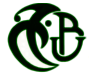 Institut des Sciences et Techniques AppliquéesRELEVE DE NOTESAnnée UniversitaireNom :         			Prénom :    		Date et Lieu de naissance :                                 		à :    N° d’inscription : 		                   Inscrit en 1ére  année 		Domaine : sciences de la nature et de la vie 		Filière : Sciences Alimentaires		Spécialité : Diplôme préparé : Licence  Professionnalisante 	Moyenne annuelle :               	Total des crédits cumulés pour l’année (S1+S2) :     Crédits                   	Total des crédits cumulés dans le cursus :       Crédits 				Blida leDécision :               														La Directrice adjointe Chargée des étudesREPUBLIQUE ALGERIENNE  DEMOCRATIQUE ET POPULAIRE 							MINISTERE DE L’ENSEIGNEMENT SUPERIEURE  ET DE LA RECHERCHE SCIENTIFIQUE                                                                                                                                                                                                                                                                                                                                                                    Etablissement : Université SAAD DAHLAB BLIDA 1Institut des Sciences et Techniques AppliquéesRELEVE DE NOTESAnnée Universitaire : Nom :			               Prénom :                 		Date et Lieu de naissance :                    		à :   N° d’inscription :                                   	Inscrit en 2ème année 		Domaine : sciences de la nature et de la vie 	Filière : Sciences Alimentaires	        Spécialité : Technologie des produits laitiers et dérivés  Diplôme préparé : Licence  ProfessionnalisanteMoyenne annuelle :                             Total des crédits cumulés pour l’année (S3+S4) :       Crédits                     Total des crédits cumulés dans le cursus :       Crédits 		  Blida leDécision :              														La Directrice adjointe Chargée des étudesREPUBLIQUE ALGERIENNE  DEMOCRATIQUE ET POPULAIRE 							MINISTERE DE L’ENSEIGNEMENT SUPERIEURE  ET DE LA RECHERCHE SCIENTIFIQUE                                                                                                                                                                                                                                                                                                                                                                    Etablissement : Université SAAD DAHLAB BLIDA 1Institut des Sciences et Techniques AppliquéesRELEVE DE NOTESAnnée Universitaire : Nom :          			Prénom :	                           	Date et Lieu de naissance :		                à : N° d’inscription :                                    	Inscrit en 3ème  année 	Domaine : sciences de la nature et de la vie            	Filière : Sciences Alimentaires	Spécialité : Technologie des produits laitiers et dérivés  Diplôme préparé : Licence  Professionnalisante	Moyenne annuelle :                        	Total des crédits cumulés pour l’année (S5+S6) :        Crédits       Total des crédits cumulés dans le cursus :       Crédits 			Blida leDécision : 														                                     La Directrice adjointe Chargée des étudesSemestreUnités d’Enseignement (U.E)Unités d’Enseignement (U.E)Unités d’Enseignement (U.E)Unités d’Enseignement (U.E)Matière(s) constructive(s) de l’unité d’enseignementMatière(s) constructive(s) de l’unité d’enseignementMatière(s) constructive(s) de l’unité d’enseignementRésultats obtenusRésultats obtenusRésultats obtenusRésultats obtenusRésultats obtenusSemestreNatureCode et IntituléCrédit Requiscoef.Intitulé(s)Crédit Requiscoef.MatièresMatièresMatièresU.EU.EU.ESemestreSemestreSemestreSemestreNatureCode et IntituléCrédit Requiscoef.Intitulé(s)Crédit Requiscoef.NoteCréditsSessionNoteNoteNoteCréditsCréditsSessionNoteCréditsSessionSemestre IUnitéEnseignementFondamentaleU .E.F S116.0013Bases de physiques 4.003Semestre IUnitéEnseignementFondamentaleU .E.F S116.0013Outils Mathématiques 3.002Semestre IUnitéEnseignementFondamentaleU .E.F S116.0013Bases de Microbiologie2.002Semestre IUnitéEnseignementFondamentaleU .E.F S116.0013Biochimie structurale 3.002Semestre IUnitéEnseignementFondamentaleU .E.F S116.0013Chimie générale 4.004Semestre IUnitéEnseignementMéthodologiqueU.E.M S18.006Outils Analytiques chimie biochimie 2.002Semestre IUnitéEnseignementMéthodologiqueU.E.M S18.006Outils Analytiques Microbiologie et sécurité 2.002Semestre IUnitéEnseignementMéthodologiqueU.E.M S18.006Initiation à l’informatique 2.001Semestre IUnitéEnseignementMéthodologiqueU.E.M S18.006Outils Statistiques 2.001Semestre IUnitéEnseignement DécouverteU .E.D S12.002Entreprenariat et découverte de l’entreprise1.001Semestre IUnitéEnseignement DécouverteU .E.D S12.002Projet personnel et professionnel1.001Semestre IUnitéEnseignementTransversaleU.E.T S14.003Anglais de communication2.001Semestre IUnitéEnseignementTransversaleU.E.T S14.003Expression et communication écrite et orale 2.002Semestre IIUnitéEnseignementFondamentaleU .E.F S215.0012Chimie organique  4.004Semestre IIUnitéEnseignementFondamentaleU .E.F S215.0012Physique Appliquée3.002Semestre IIUnitéEnseignementFondamentaleU .E.F S215.0012Biochimie Métabolique 4.003Semestre IIUnitéEnseignementFondamentaleU .E.F S215.0012Microbiologie générale 4.003Semestre IIUnitéEnseignementMéthodologiqueU.E.M S26.004Outils Analytiques chimie biochimie et sécurité 1.001Semestre IIUnitéEnseignementMéthodologiqueU.E.M S26.004Outils Analytiques Microbiologie et sécurité 2.001Semestre IIUnitéEnseignementMéthodologiqueU.E.M S26.004Initiation à l’Informatique 1.001Semestre IIUnitéEnseignementMéthodologiqueU.E.M S26.004Outils Statistiques 2.001Semestre IIUnitéEnseignement DécouverteU .E.D S26.005Bioproduction 3.002Semestre IIUnitéEnseignement DécouverteU .E.D S26.005Génie industriel 3.003Semestre IIUnitéEnseignementTransversaleU.E.T S23.007Anglais Niveau21.001Semestre IIUnitéEnseignementTransversaleU.E.T S23.007Séminaire projet personnel et professionnel1.001Semestre IIUnitéEnseignementTransversaleU.E.T S23.007Stage Ouvrier 4Semestre IIUnitéEnseignementTransversaleU.E.T S23.007Technique d’expression et de rédaction 1.001SemestreUnités d’Enseignement (U.E)Unités d’Enseignement (U.E)Unités d’Enseignement (U.E)Unités d’Enseignement (U.E)Matière(s) constructive(s) de l’unité d’enseignementMatière(s) constructive(s) de l’unité d’enseignementMatière(s) constructive(s) de l’unité d’enseignementRésultats obtenusRésultats obtenusRésultats obtenusRésultats obtenusRésultats obtenusSemestreNatureCode et IntituléCrédit Requiscoef.Intitulé(s)Crédit Requiscoef.MatièresMatièresMatièresU.EU.EU.ESemestreSemestreSemestreSemestreNatureCode et IntituléCrédit Requiscoef.Intitulé(s)Crédit Requiscoef.NoteCréditsSessionNoteNoteNoteCréditsCréditsSessionNoteCréditsSessionSemestre 3UnitéEnseignementFondamentaleU .E.F S318.0014Opérations Unitaires 15.004Semestre 3UnitéEnseignementFondamentaleU .E.F S318.0014Physique industrielle 4.004Semestre 3UnitéEnseignementFondamentaleU .E.F S318.0014Biochimie et physico-chimie alimentaire4.003Semestre 3UnitéEnseignementFondamentaleU .E.F S318.0014Microbiologie alimentaire 5.003Semestre 3UnitéEnseignementMéthodologiqueU.E.M S36.004Méthodes d’analyses biochimiques2.001Semestre 3UnitéEnseignementMéthodologiqueU.E.M S36.004Méthodes d’analyses physico- chimiques 1.001Semestre 3UnitéEnseignementMéthodologiqueU.E.M S36.004Analyse sensorielle2.001Semestre 3UnitéEnseignementMéthodologiqueU.E.M S36.004Métrologie 1.001Semestre 3UnitéEnseignement DécouverteU .E.D S33.004Normalisation et législation alimentaire1.001Semestre 3UnitéEnseignement DécouverteU .E.D S33.004Qualité, hygiènes et sécurité des aliments1.001Semestre 3UnitéEnseignement DécouverteU .E.D S33.004Recherche et développement 1.002Semestre 3UnitéEnseignementTransversaleU.E.T S33.002Anglais niveau31.001Semestre 3UnitéEnseignementTransversaleU.E.T S33.002Techniques d’expression et de rédaction 2.001Semestre 4UnitéEnseignementFondamentaleU .E.F S414.0014Electrotechnique d’automatismes et régulations 3.003Semestre 4UnitéEnseignementFondamentaleU .E.F S414.0014Opérations unitaires 24.003Semestre 4UnitéEnseignementFondamentaleU .E.F S414.0014Technologie alimentaire des produits d’origine animale 4.004Semestre 4UnitéEnseignementFondamentaleU .E.F S414.0014Technologie alimentaire des produits d’origine végétale 3.004Semestre 4UnitéEnseignementMéthodologiqueU.E.M S46.004Analyse des données1.001Semestre 4UnitéEnseignementMéthodologiqueU.E.M S46.004Statistiques appliqués2.001Semestre 4UnitéEnseignementMéthodologiqueU.E.M S46.004Analyse de la production 1.001Semestre 4UnitéEnseignementMéthodologiqueU.E.M S46.004Organisation et planification  de la production 2.001Semestre 4UnitéEnseignement DécouverteU .E.D S44.003Législation et droit du travail1.001Semestre 4UnitéEnseignement DécouverteU .E.D S44.003Système de management et procédures 2.001Semestre 4UnitéEnseignement DécouverteU .E.D S44.003Ressources humaines 1.001Semestre 4UnitéEnseignementTransversaleU.E.T S46.0010Développement durable1.001Semestre 4UnitéEnseignementTransversaleU.E.T S46.0010Stage 4.008Semestre 4UnitéEnseignementTransversaleU.E.T S46.0010Qualité de l’eau et traitement 1.001SemestreUnités d’Enseignement (U.E)Unités d’Enseignement (U.E)Unités d’Enseignement (U.E)Unités d’Enseignement (U.E)Matière(s) constructive(s) de l’unité d’enseignementMatière(s) constructive(s) de l’unité d’enseignementMatière(s) constructive(s) de l’unité d’enseignementRésultats obtenusRésultats obtenusRésultats obtenusRésultats obtenusRésultats obtenusSemestreNatureCode et IntituléCrédit Requiscoef.Intitulé(s)Crédit Requiscoef.MatièresMatièresMatièresU.EU.EU.ESemestreSemestreSemestreSemestreNatureCode et IntituléCrédit Requiscoef.Intitulé(s)Crédit Requiscoef.NoteCréditsSessionNoteNoteNoteCréditsCréditsSessionNoteCréditsSessionSemestre 5UnitéEnseignementFondamentaleU .E.F S516.0014Propriété physicochimie du lait 2.002Semestre 5UnitéEnseignementFondamentaleU .E.F S516.0014Technologie des laits de consommation 2.003Semestre 5UnitéEnseignementFondamentaleU .E.F S516.0014Technologie du lait concentré secs 2.002Semestre 5UnitéEnseignementFondamentaleU .E.F S516.0014Technologie de lait fermenté 2.002Semestre 5UnitéEnseignementFondamentaleU .E.F S516.0014Technologie du beurre 2.001Semestre 5UnitéEnseignementFondamentaleU .E.F S516.0014Technologie fromagère générale 3.003Semestre 5UnitéEnseignementFondamentaleU .E.F S516.0014Technologie fromagère spéciale 3.001Semestre 5UnitéEnseignementMéthodologiqueU.E.M S59.0010Gestion optimisés des flux2.001Semestre 5UnitéEnseignementMéthodologiqueU.E.M S59.0010Gestion des stocks 1.001Semestre 5UnitéEnseignementMéthodologiqueU.E.M S59.0010Gestion de la maintenance 2.002Semestre 5UnitéEnseignementMéthodologiqueU.E.M S59.0010Méthodes de contrôle chimique2.003Semestre 5UnitéEnseignementMéthodologiqueU.E.M S59.0010Méthode de contrôle microbiologique 2.003Semestre 5UnitéEnseignement DécouverteU .E.D S53.002Dessin industriel 1.001Semestre 5UnitéEnseignement DécouverteU .E.D S53.002Emballage et conditionnement 2.001Semestre 5UnitéEnseignementTransversaleU.E.T S52.002.00Conduite de projet 1.001Semestre 5UnitéEnseignementTransversaleU.E.T S52.002.00Création d’entreprise1.001Semestre 06UnitéEnseignementFondamentaleU .E.F S630.0010Projet tutoré 5.004Semestre 06UnitéEnseignementFondamentaleU .E.F S630.0010Rapport de stage,  soutenance  et retour d’expériences25.006